Viaggio di studio a Longarone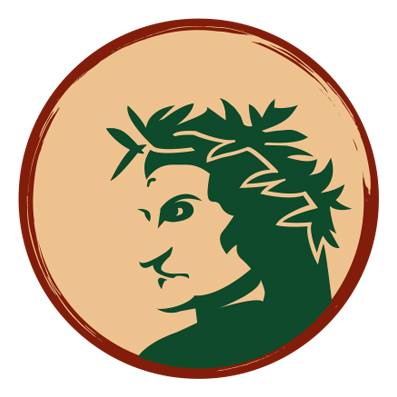 25 marzo 2017 – 26 marzo 2017Sabato 25 marzo 2017partenza da Kutina alle ore 6:00, dalla Stazione degli autobus (arrivare 15 minuti in anticipo - si prega la puntualità!);arrivo a Belluno alle ore 13:00, incontro con la guida, breve passeggiata in  centro, visita al museo „Pallazzo Fucis“ che durerà un' oretta e mezza circa;dopo la visita abbiamo un'ora di tempo libero tranne l'Ensemble femminile SiDone (la quale visiterà la sede dell'ABM);alle ore 16:00 partenza per Longarone, con sistemazione nei nostri hotel (Hotel Posta e 4 Valli);relax fino alle ore 18:20, a seguire la cena presso il ristorante „La Vela“ alle ore 18:30 in compagnia dei membri dell'ABM;alle ore 20:30 presso il Centro Culturale in centro a Longarone, ci sarà il concerto dell'Ensemble femminile „SiDone“ e a seguire i discorsi ufficiali.Domenica 26 marzo 2017colazione alle ore 8:30 nei nostri rispettivi hotel;alle ore 10.00 ricevimento in Municipio di Longarone da parte del Sindaco di Longarone Roberto Padrin;a seguire, presso LongaroneFiere visita alla fiera „Agrimont“   (http://www.agrimont.it/);pausa pranzo; dopo le ore 13:00 partenza per il rientro verso la Croazia.26 marzo 2017Colazione alle ore 8:30Visita in Municipio di Longarone, l'incontro con sig. Roberto Padrin (ore 10:00)Si parte a visitare la Fiera di Primavera – Agrimont: http://www.longaronefiere.it/calendario-fiere/view/5/agrimontPausa pranzoDopo le 13:00 si parte verso la Croazia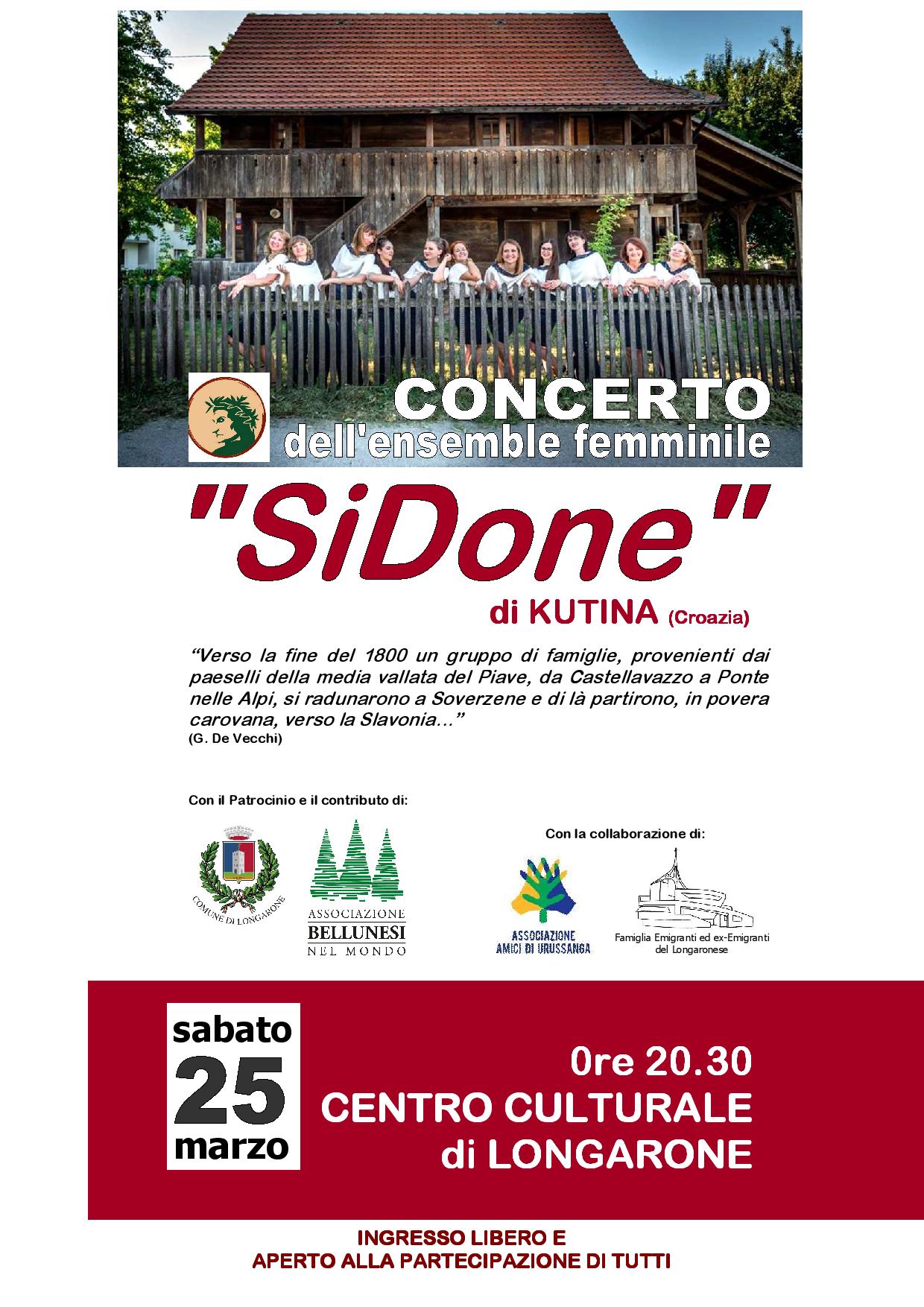 